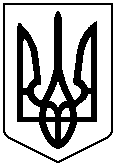 УКРАЇНАЧЕРНІВЕЦЬКА ОБЛАСНА ДЕРЖАВНА АДМІНІСТРАЦІЯЧЕРНІВЕЦЬКА ОБЛАСНА ВІЙСЬКОВА АДМІНІСТРАЦІЯ                  ДЕПАРТАМЕНТ ОСВІТИ І НАУКИвул. М. Грушевського, 1, м. Чернівці, 58002, тел. (0372) 55-29-66, факс 57-32-84,  Е-mail: doncv@ukr.net   Код ЄДРПОУ 3930133717.05.2022  № 01-34/785                               На № ____________від __________Департамент освіти і науки обласної військової адміністрації інформує, що у рамках програми 	проведення Декади громадянської освіти  у закладах освіти 18 травня 2022 р. о 14.00 для учнів 10-11класів  буде проведена онлайн-вікторина «Європейські перспективи України в умовах російської війни» за ініціативи та підтримки кафедри політології та державного управління Чернівецького національного університету імені Юрія Федьковича та Інституту післядипломної педагогічної освіти Чернівецької області. Приєднатися до заходу можна через Google Meet meet.google.com/snw-tkbf-yddДо участі запрошуються не більше 2-ох учасників від одного ЗЗСО, які обов’язково повинні зареєструватися до 10.00 год. 18 травня, заповнивши Google форму за посиланням: https://forms.gle/gTXG66uhLefM4Aw49 Обов’язкова підписна ідентифікація (ім’я та прізвище учасника).Заступник директора Департаменту   –начальник управління освіти та цифрової трансформації                                                Оксана ГРИНЮКТамара Богачик 522343